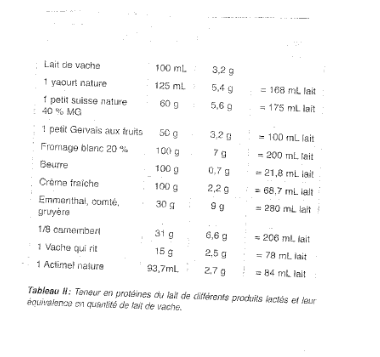 TENEUR EN PROTEINE DE LAIT DE VACHE